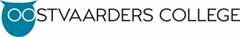 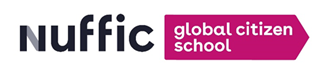 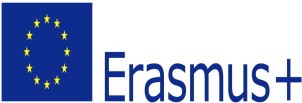 A.Boekenweg 3, 1333 VD ALMERE, 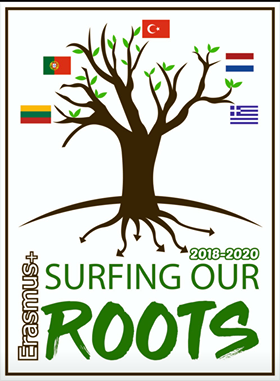 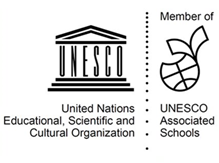 NetherlandsTel. 036-+31(0)364592450NetherlandsShort-Term Exchange2nd June – 8th June 2019Surfing Our RootsCONTROLLING AND LIVING WITH THE SEADayHourStudents/Teachers/Host familiesSunday 02/06/19All through the dayArrival of visiting teams (Lithuania, Turkey, Greece, Portugal): Teachers and Students Greece (4) will stay in the Finnhotel, Almere City Center.Students from Lithuania, Turkey, Portugal will be staying with host families.16 teachers, DayHourStudents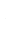 TeachersCostsMonday 03/06/1909:00Departure to Amsterdam by bus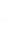 Fieldtrip to Amsterdam 10:00 Rijksmuseumolland Experience:  (7 Unesco world heritage in the NetherlandsHolland ExperienceAmsterdam Canal tour (world heritage)Amsterdam Canal tour12:00Host families provide packed lunch for the students.Teachers have lunch in Haesje Claesje (farmer omelet)14:15-15:15Amsterdam Canal tour, start Leidsekade 97Amsterdam Canal tour, start Leidsekade 97Tuesday04/06/1910:30Students attend lesson English, History (Golden Century), Geography - watermanagement in FlevolandIAM: gps route and walk of fameExcursie naar Batavia land/stad - Oude ambachtenErfgoedhuis in Almere BuitenLaatste dag gezamenlijke feestelijke afsluitingTeachers meetingTeachers lessonobservationsGuided tour in the City Center16:00 – 16:15 Meeting all students in 016Students return to host families 
hotel students return to Fin hotel – dinner with teachersDinner Tuesday  04/06/1909:00
Exploring the Netherlands:Exploring the City Centre and nature of ALMERE: Architecture, History and City DevelopmentGPS tour in Almere City. All students and teachers assembler at Town Hall, Stadhuisplein. Students make notes for presentation.Exploring the Netherlands:Departure to the town of Enkhuizen by busAll participants must wear long trousers and comfortable shoes for walking. Rain clothing.Visiting to the Zuiderzee Museum in Enkhuizen12:30-13:00Host families provide packed lunch for the students.lunch15:30-16:00Departure to the town of Lelystad by bus16:00-17:00Visit BATAVIASTAD, outletcentre. Free time for students.Visit Bataviastad, outletcentre. Free time for teachers.17:15-17:45Departure to OVC by bus18:00Dinner at host familyHotel students – dinner with teachersDinner at BregjeWednesday 05/06/2019Leuk dat jullie op 5 juni a.s. naar Lauwersoog en Pieterburen willen komen.Tijden: van 10.15-12.45: Natuurschool Lauwersoog: havenexcursie + hybiën + ca. 30 minuten pauze in haven Lauwersoog , hierna rijden jullie naar Pieterburen en zijn daar van ca. 14.00-14.45Deze week zullen wij alles per post aan je bevestigen. Het draaiboekje voor Lauwersoog is bijgesloten. Daarbij komt dan nog een bezoek aan het Zeehondencentrum in Pieterburen: https://goo.gl/maps/iaW6mEXQ1CHaMaUc8Leuk dat jullie op 5 juni a.s. naar Lauwersoog en Pieterburen willen komen.Tijden: van 10.15-12.45: Natuurschool Lauwersoog: havenexcursie + hybiën + ca. 30 minuten pauze in haven Lauwersoog , hierna rijden jullie naar Pieterburen en zijn daar van ca. 14.00-14.45Deze week zullen wij alles per post aan je bevestigen. Het draaiboekje voor Lauwersoog is bijgesloten. Daarbij komt dan nog een bezoek aan het Zeehondencentrum in Pieterburen: https://goo.gl/maps/iaW6mEXQ1CHaMaUc8Wednesday 05/06/201911:00Reassemble at Town Hall. Departure to OOSTVAARDERSPLASSEN by busReassemble at Town Hall. Departure to OOSTVAARDERSPLASSEN by busWednesday 05/06/201911:30Field trip to the wetland ‘ Oostvaarders Plassen’ start at visitors center ‘ De Oostvaarders’  Almere BuitenField trip to the wetland ‘ Oostvaarders Plassen’ start at visitors center ‘ De Oostvaarders’  Almere BuitenWednesday 05/06/201912:30Visit DE KEMPHAAN, . Students take a walk and explore this nature reserve. Students make notes for presentation.Host families provide packed lunch for the students.Hotel Finn, provided packed lunches for the students?Visit De Kemphaan. Students take a walk and explore this nature reserve. Lunch at The KemphaanWednesday 05/06/201914:30Wednesday 05/06/201916:30 Departure to Almere CenterWednesday 05/06/201917:00 Dinner at hostfamilies. Hotel students have dinner with teachers.DinnerWednesday 05/06/2019DayHourThursday06/06/201909:30Departure to the town of ENKHUIZEN by busAll participants must wear long trousers and comfortable shoes for walking. Rain clothing.Visit to the Zuiderzee Museum in Enkhuizen.Students attend workshop in the museum and make notes for presentaton.Thursday06/06/2019Thursday06/06/201912:00-13:00 Host families provide packed lunch for the students.Thursday06/06/2019Make Picture of the canals (plastic etc.)Thursday06/06/201913:30-15:30Canal tourThursday06/06/201916:00-17:30Free time / purchase souvenirsThursday06/06/201917:30-18:00Assemble at designated meeting pointDeparture to OVC by bus18:30Dinner at host families19:00Hotel students dinner with teachersDinner at DayHourFriday 07/06/20199:20-12:10Roundtour and presentation in the Upcycling center of AlmereContinue to elaborate on assignments, results, poster and powerpoint.Theme Surfing Our Roots, pollution in the canals.12:10-12:40Host families provide packed lunch for the students.12:40-15:00Continue to elaborate on assignment, results, poster and Powerpoint.Exchange students and OVC students can attend some specific choosen lessons.16:00-17:00Exploring Almere Doemere, Ranzijn, Buiten17:00Farewell dinner at BreedFarewell dinner at Breed20:00-20:30Going back to hostfamilies.Back to hotel by busDayHourStudentsTeachersSaturday 08/06/2019Saturday 08/06/2019